Какой-то молодец купил огромный дом,Дом, правда, дедовский, но строенный на славу:И прочность, и уют, все было в доме том,И дом бы всем пришел ему по нраву,Да только то беды —Немножко далеко стоял он от воды.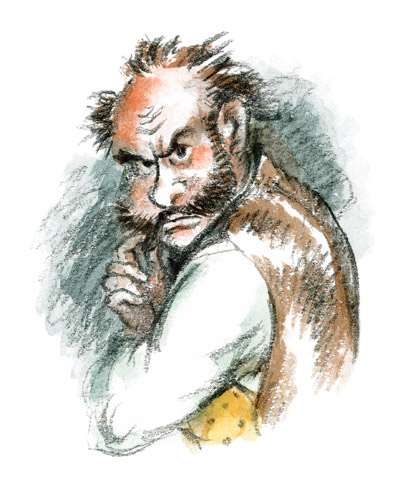 «Ну, что ж, — он думает, — в своем добре я властен:Так дом мой, как он есть,Велю машинами к реке я перевесть(Как видно, молодец механикой был страстен!),Лишь сани под него подвесть,Подрывшись наперед ему под основанье,А там уже, изладя на катках,Я вОротом, куда хочу, все зданьеПоставлю, будто на руках.И что еще, чего не видано на свете:Когда перевозить туда мой будут дом.Тогда под музыкой с приятелями в нем,Пируя за большим столом,На новоселье я поеду, как в карете».Пленяся глупостью такой,И к делу приступил тотчас Механик мой.Рабочих подрядил, под домом рылся, рылся,Ни денег, ни забот нимало не берег;Однако ж дома он перетащить не могИ только до того добился,Что дом его свалился.Как много у людейЗатей,Которые еще опасней и глупей!